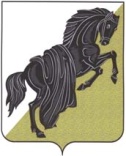 Об утверждении ликвидационного баланса муниципального унитарного предприятия жилищно-коммунального хозяйства «Шабурово» и завершении ликвидации        В соответствии со статьями  61-64 Гражданского кодекса Российской Федерации, Федеральным законом от 06.10.2003 № 131-ФЗ «Об общих принципах организации местного самоуправления в Российской Федерации», Федеральным законом от 14.11.2002 № 161-ФЗ «О государственных и муниципальных унитарных предприятиях», Положением о порядке принятия решений о создании, реорганизации и ликвидации муниципальных унитарных предприятий муниципального образования Шабуровское сельское поселение Каслинского района Челябинской области, Уставом  муниципального образования Шабуровское сельское поселение Каслинского района Челябинской области,  ПОСТАНОВЛЯЮ:1. Утвердить ликвидационный баланс муниципального унитарного предприятия жилищно-коммунального хозяйства «Шабурово» ИНН 7402012538, ОГРН 1107402000441 по состоянию на 12.04.2024 года (прилагается).2. Завершить ликвидацию муниципального унитарного предприятия жилищно-коммунального хозяйства «Шабурово» ИНН 7402012538, ОГРН 1107402000441.3. Председателю ликвидационной комиссии Н.В. Шамардину предоставить ликвидационный баланс в уполномоченный регистрирующий орган.4. Администрации муниципального образования Шабуровское сельское поселение Каслинского района Челябинской области обнародовать настоящее постановление на официальном сайте администрации  муниципального образования Шабуровское сельское поселение Каслинского района Челябинской области. 5. Контроль за исполнением настоящего постановления оставляю за собой.6. Постановление вступает в силу со дня его подписания.Глава муниципального образования Шабуровское сельское поселение Каслинского района Челябинской области                  _______________          А.В. Релин 